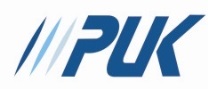 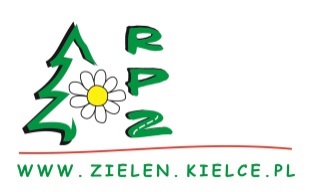 Kielce, 03.11.2021r.               Strona internetowa Informacja o wynikachDotyczy: Postępowania o udzielenie zamówienia publicznego prowadzonego w trybie przetargu nieograniczonego na „Dostawa fabrycznie nowego osprzętu do zimowego utrzymania dróg                              na potrzeby Rejonowego Przedsiębiorstwa Zieleni i Usług Komunalnych  Sp. z o.o. z podziałem na 2 części’’, nr 15/TP/2021Rejonowe Przedsiębiorstwo Zieleni i Usług Komunalnych Sp. z o.o. w Kielcach, zwane dalej Zamawiającym, wypełniając zobowiązania wynikające z postanowień art. 253 ust. 1 ustawy z dnia 11 września 2019 r. Prawo zamówień publicznych (Dz.U. z 2021r., poz.1129 ze zm.), zwanej dalej ustawą   informuje, że w przedmiotowym postępowaniu o udzielenie zamówienia publicznego najkorzystniejszą ofertę złożył Wykonawca: Część 1 - ,, Dostawa 2 sztuk fabrycznie nowych posypywarko – solarek” Aebi Schmidt Polska Sp. z o. o.ul. Skrajna 80A, 25-650 Kielceotrzymał 100 pkt, zaoferowana cena: 205 385,40 zł brutto.(Kryterium wyboru oferty najkorzystniejszej: cena - waga 100,00 pkt.Nazwy (firmy), albo imiona i nazwiska, siedziby albo miejsca zamieszkania i adresy Wykonawców, 
którzy złożyli oferty, a także punktacja przyznana ofertom w kryterium oceny ofert:Część 2 - ,, Dostawa 2 sztuk fabrycznie nowych  pługów czołowych z odkładnicą” PHU DANROB s.c. Najman Robert, 
Najman Daniel, Najman PawełUl. Przemysłowa 8, 28-500 Kazimierza Wielkaotrzymał 100 pkt, zaoferowana cena: 53 874,00  zł brutto(Kryterium wyboru oferty najkorzystniejszej: cena - waga 100,00 pkt.Nazwy (firmy), albo imiona i nazwiska, siedziby albo miejsca zamieszkania i adresy Wykonawców, 
którzy złożyli oferty, a także punktacja przyznana ofertom w kryterium oceny ofert:Nr ofertyNazwa (firma) i adres WykonawcyLiczba pkt w kryterium 
,,Cena’’ – 100%RAZEM1.Dobrowolski Sp. z o.o.ul. Obrońców Warszawy 26 A, 67-400 Wschowa80,00 pkt80,00 pkt2.PHU DANROB s.c. Najman Robert, 
Najman Daniel, Najman PawełUl. Przemysłowa 8, 28-500 Kazimierza Wielka96,00 pkt96,00 pkt3.Aebi Schmidt Polska Sp. z o. o.ul. Skrajna 80A, 25-650 Kielce100,00 pkt100,00 pktNumer ofertyNazwa (firma) i adres WykonawcyLiczba pkt w kryterium 
,,Cena’’ – 100%RAZEM1.Dobrowolski Sp. z o.o.ul. Obrońców Warszawy 26 A, 67-400 Wschowa 84,00 pkt84,00 pkt2.PHU DANROB s.c. Najman Robert, 
Najman Daniel, Najman PawełUl. Przemysłowa 8, 28-500 Kazimierza Wielka100,00 pkt100,00 pkt3.Aebi Schmidt Polska Sp. z o. o.ul. Skrajna 80A, 25-650 Kielce70,00 pkt70,00 pkt